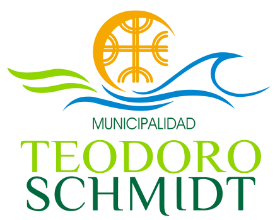                         CONCURSO PROYECTO CONADI AÑO 2019MAYOR INFORMACION ACERCARSE A OFICINA N ASUNTOS INDIGENA O LLAMAR AL 452-922750 asuntoindigena.teodoro18@gmail.com PROYECTOFECHA DE CIERRE PROYECTOMONTO A POSTULARPOSTULACIONIMPLEMENTACION Y FORTALECIMIENTO DE ACTIVIDADES ECONOMICAS Y PRODUCTIVAS DE EMPRENDIMIENTO PARA MUJERES Y HOMBRES INDIGENAS URBANOS/AS, REGIÓN DE LA ARAUCANÍA, AÑO 2019”12 de abril de 2019, hasta las 13:00hrs en oficina de Parte de la subdirección Temuco CONADI1.800.000- (un millón ochocientos mil pesos)Individual Concurso Público “Apoyo al Turismo Indígena, Región de la Araucanía, año 2019”18 de abril del 2019, hasta las 13:00hrs en oficina de Parte de la subdirección Temuco CONADI15.000.000- (quince millones de pesos)Individual CONCURSO PUBLICO “INICIATIVAS TRADICIONALES Y CONTEMPORÁNEAS DEL CONOCIMIENTO MAPUCHE”, AÑO 201926 de abril del 2019, hasta las 13:00hrs en oficina de Parte de la subdirección Temuco CONADI1.750. 000 (un millón setecientos cincuenta mil) Individual Apoyo al Equipamiento de Predios Adquiridos vía el artículo 20 letras A) y B), Región de La Araucanía, Año 201906 de mayo del 2019, hasta las 13:00hrs en oficina de Parte de la subdirección Temuco CONADI3.500.000 individual35.000.000 parte de comunidad  IndividualParte de comunidad CONCURSO PUBLICO DENOMINADO SUBSIDIO PARA LA ADQUISICION DE DERECHOS DE AGUAS POR INDÍGENAS AÑO 2019, REGION DE LA ARAUCANIA15 de mayo del 2019, hasta las 13:00hrs en oficina de Parte de la subdirección Temuco CONADI210.000.000 (Doscientos diez millones de pesos) Comunidad Parte comunidad Individual “Concurso de talleres de enseñanza del mapuzugun en la región de la Araucanía”, año 201930 de abril del 2019, hasta las 13:00hrs en oficina de Parte de la subdirección Temuco CONADI2.000.000- (dos millones de pesos) Comunidad CONCURSO PUBLICO “PROMOCIÓN DE LA MEDICINA ANCESTRAL MAPUCHE29 de abril del 2019, hasta las 13:00hrs en oficina de Parte de la subdirección Temuco CONADI1.273.850 (un millón doscientos setenta y tres mil ochocientos cincuenta pesos)Individual Concurso Público Generación de micro Emprendimiento Indígena Urbano para beneficiarios/as del Sistema Chile Solidario y Subsistema Seguridades y Oportunidades, región de la Araucanía, año 201926 de abril del 2019, hasta las 13:00hrs en oficina de Parte de la subdirección Temuco CONADI500.000 (quinientos mil pesos)Individual POSTULACION DE SUBSIDIO CONSTRUCCIÓN OBRAS DE RIEGO Y/O DRENAJE PARA INDIGENASCONADI AÑO201930 de abril del 2019, hasta las 13:00hrs en oficina de Parte de la subdirección Temuco CONADI8.000.000 individual 80.000.000 comunidad Individual Parte de comunidadcomunidad